TITLE Author11, Author22…University of BordeauxCNRSAbstractWrite here your abstract...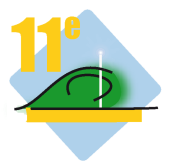 Figure 1: Logo of the microbeam workshopReferencesM. Crobeam et al., J Microbeam Workshop, 53: 482-488 (2013).